Additional file 5: Additional analyses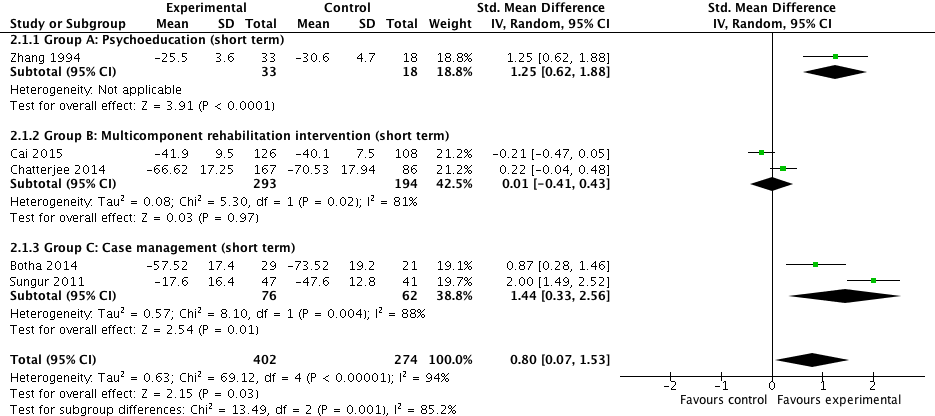 Figure a: Community-based psychosocial intervention versus usual care: impact on symptom severity (<18 months post intervention and high quality studies)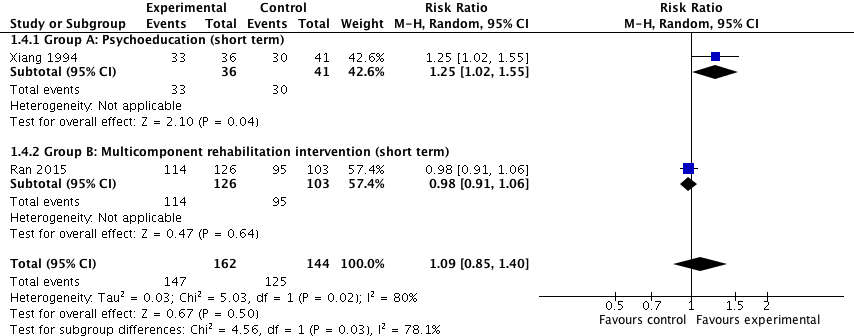 Figure b: Community-based psychosocial intervention versus usual care: impact on ability to work (<18 months post intervention)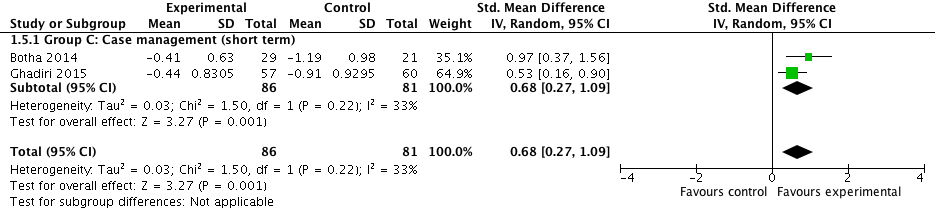 Figure c: Community-based psychosocial intervention versus usual care: impact on number of readmissions (<18 months post intervention)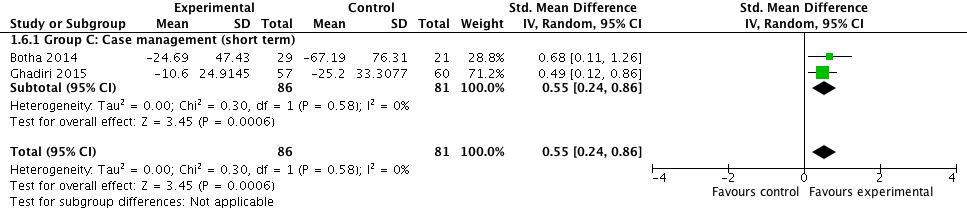 Figure d: Community-based psychosocial interventions versus usual care: impact on number of days in hospital (<18 months post intervention)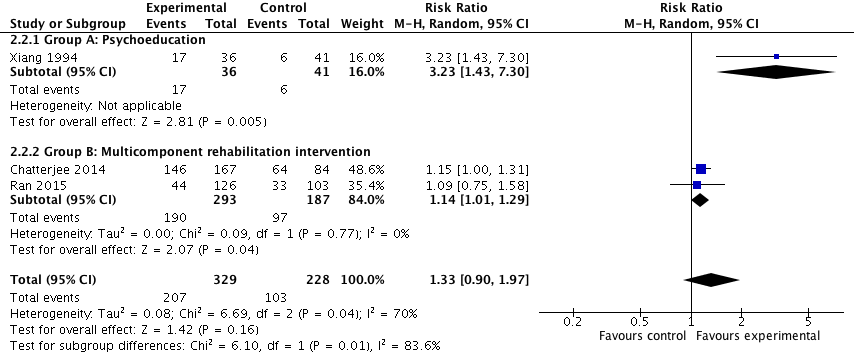 Figure e: Community-based psychosocial intervention versus usual care: impact on medication adherence (<18 months post intervention and high quality studies)